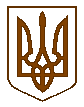 УКРАЇНА ОДЕСЬКА ОБЛАСТЬАРЦИЗЬКА РАЙОННА ДЕРЖАВНА АДМІНІСТРАЦІЯВІДДІЛ  ОСВІТИ, МОЛОДІ ТА СПОРТУ                                                                              НАКАЗ06.09.2017 р.                                                                                         № 261/ОДПро створення  атестаційноїкомісії відділу освіти тапроведення атестації педагогічнихпрацівників  у 2017/2018 н. р.            На виконання ст. 27 Закону України «Про загальну середню освіту, згідно з Типовим положенням про атестацію педагогічних працівників, затвердженого наказом Міністерства освіти і науки,молоді та спорту України, від 16.10.2012 року № 930,зареєстрованого в Міністерстві юстиції України від 12.2010 № 1255/18550, наказу  Міністерства освіти і науки, молоді та спорту України від 20.12.2011 № 1473 «Про затвердження змін до Типового  положення про атестацію педагогічних працівників»НАКАЗУЮ:1. Створити  районну атестаційну комісію відділу освіти, молоді та спорту для атестації педагогічних працівників закладів освіти району у 2017/2018 навчальному році (Додаток 1), яка уповноважена:   - атестувати на відповідність займаній посаді методистів районного методичного кабінету;   - присвоювати кваліфікаційні категорії «спеціаліст», «спеціаліст другої категорії», «спеціаліст першої категорії» (атестувати на відповідність раніше присвоєним кваліфікаційним категоріям) працівникам районного методичного кабінету;   - розглядати клопотання шкільних атестаційних комісій, позашкільних і дошкільних навчальних закладів і  приймати рішення про присвоєння, підтвердження (не підтвердження ) педагогічним працівникамкатегорії «спеціаліст вищої категорії», присвоювати педагогічні звання за клопотанням атестаційних комісій І рівня;- присвоювати кваліфікаційні категорії, педагогічні звання (атестувати на відповідність раніше присвоєним кваліфікаційним категоріям) педагогічним працівникам навчальних закладів і установ, у яких не створено атестаційної комісії;- приймати рішення і порушувати клопотання перед обласною атестаційною комісією про моральне заохочування педагогічних працівників  за результатами атестації; - розглядати скарги педагогічних працівників  з питань атестації та приймати відповідні рішення.2. Засідання районної атестаційної комісії провести згідно з графіком    (Додаток 2).3. У зв’язку з тим, що кількість  педагогічних працівників становить  менш як 15 осіб.3.1. Визначити атестаційні комісії І рівня:- Новокапланську ЗШ І-ІІ ступенів для атестації педагогічних працівників Василівського НВК «ЗШ І ступенів – ДНЗ» та педагогічних працівників Новокапланської ЗШ І-ІІ ступенів- Веселокутську ЗШ І-ІІІ ступенів  для атестації педагогічних працівників Рощанського НВК «ЗШ І ступенів – ДНЗ»3.2. Районній атестаційній комісії провести атестацію педагогічних працівників Арцизької вечірньої (змінної) ЗШ ІІ- ІІІ ступенів,  дошкільних навчальних закладів. 4. Керівникам закладів освіти району провести атестацію педагогічних працівників в 2017/2018 навчальному році  згідно з Типовим положенням про атестацію педагогічних працівників до 1 квітня 2018 року.5. Контроль за виконанням цього наказу залишаю за собою.Начальник відділу  освіти,молоді та спорту                                                                   О.П.Стоянова                                                                                         Додаток 1                                                                                         до наказу відділу освіти,                                                                    молоді та спорту                                                                                         від 06.09.2017 р.№/261ОД                                               СКЛАД                               районної атестаційної комісіїГолова комісії  Стоянова О.П. –  начальник відділу освіти, молоді та спортуЗаступник голови  Леонтьєва П.М. - головний спеціаліст відділу освіти,                                                            молоді та спортуСекретар комісії Перегиня Н.Г. - методист районного методичного кабінетуЧлени  комісії:1. Афанасьєва Л.Н.- голова районної  профспілкової організації працівників освіти і науки2. Гєрдєва Н.О.– методист районного методичного кабінету3. Колесніченко Н.К.- методист з дошкільного виховання районного методичного кабінету4. Малюк Н.Д. - завідувач районним методичним кабінетом5. Мітрова Є.Д. - методист районного методичного кабінету6. Мілєв П.Г. - головний спеціаліст відділу  освіти, молоді та спорту7. Попова С.І. – методист районного методичного кабінету8. Ткаченко О.В.- головний спеціаліст відділу  освіти, молоді та спортуНачальник  відділу  освіти,молоді та спорту                                                                  О.П.Стоянова                                                                                      Додаток 2                                                                                      до наказу відділу освіти,                                                                                      молоді та спорту                                                                              від 04.09.2017 р.№260/ОДГрафік засідання районноїатестаційної комісіїНачальник  відділу  освіти,молоді та спорту                                                                  О.П.Стоянова№ з/пЗаходиДата засідання1Розгляд списків педагогічних  працівників які проходять чергову та позачергову атестацію у 2017-2018 н.р.21.09.2017 р.2Затвердження списків педагогічних працівників, які атестуються, графік роботи атестаційної комісії19.10.2017 р.3Аналіз педагогічної діяльності педагогічних працівників закладів освіти, які атестуються14.12.2017 р.4Аналіз педагогічної діяльності педагогічних працівників закладів освіти, які атестуються29.02.2018 р.5Засідання районної атестаційної комісії відділу освіти02.04.2018 р.03.04.2018 р.04.04.2018 р.